«НОВОГОДНЯЯ МОСКВА»03.01.2017.-04.01.2017.2 дня, без ночных переездов1 день  Вторник 03.01.2017.06.00 отправление из Н.Новгорода с площади Ленина, памятник Ленину, сбор в 05.3013.00 прибытие в Москву.Обед в кафе города.Посещение одного из самых величественных храмов Москвы – Храма Христа спасителя. Находясь непосредственно в Храме, вы познакомитесь с его уникальным художественным убранством увидите уникальные мозаики и фрески и даже "звездное небо" над Вифлиемом в день Рождества Христова. Экскурсия вокруг Храма и его самостоятельное посещение.Посещение ярмарки «Рождество у Храма Христа Спасителя»В праздничные дни Храм Христа Спасителя присоединяется к московской акции «Волшебное путешествие в Рождество» и готовит ярмарку, на которой у вас будет возможность купить продукты из монастырей и сделанные руками монахов подарки.Пешеходная экскурсия по историческому центру.Красная площадь – самое сердце столицы, главная площадь Москвы. В непосредственной близости от Красной площади расположен чудесный парк – Александровский сад – интереснейшее место у самых стен Кремля.

В ходе экскурсии по Красной площади и Александровскому саду Вы насладитесь поразительной архитектурой зданий и сооружений, расположенных у стен Кремля.Вы увидите:
• собор Покрова Пресвятой Богородицы, что на рву, – обычно его именуют храм Василия Блаженного;
• памятник Минину и Пожарскому;
• Спасскую и Никольскую башни Московского Кремля;
• Мавзолей В.И. Ленина;
• ГУМ;
• Государственный исторический музей (возможно самостоятельное посещение за доп. плату 350 взр./100 дет.)
• Лобное место.Посещение рождественской ГУМ-ярмарки. В центре нее находятся лавки с традиционной русской едой, которую подают всем желающим в горячем виде. Здесь можно подкрепиться блинами с маслом или икрой, отведать медовый сбитень или русскую картошку.

После того как Вы осмотрите все достопримечательности и узнаете всё самое интересное о тайнах Красной площади, которых у неё немало, экскурсовод поведет Вас в  Александровский сад. По пути Вы пересечете нулевой километр, обязательно загадайте желание встав в центр звезды и бросив монетку через плечо. Увидите памятник Г.К. Жукову, знаменитому полководцу Великой Отечественной войны.
Александровский сад является одним из красивейших мест столицы, ведь он действительно прекрасен. Вы услышите историю о том, где проходило русло реки Неглинки, узнаете о сложной судьбе памятника, возведенного к 300-летию дома Романовых, в честь какого императора сад получил своё название. Вы увидите «могилу неизвестного солдата»,  мемориал вечного огня, а также смену почетного караула.Посещение любимого всеми главного магазина страны «Детский мир». Магазин снова распахнул свои двери для посетителей. Сегодня это самый крупный магазин для детей в мире и одновременно памятник архитектуры. Крышу атриума украсили картинами Белибина. Раньше она была на уровне третьего этажа, теперь атриум – это все семь этажей магазина с торговыми галереями по кругу. Фасад, колонны и даже восемь торшеров восстановили по образцам 1957 года. Привычной многим карусели здесь больше нет, как и часов в виде солнца. Зато появились большие механические часы весом 4,5 тонны, которые встали в один ряд с Биг Беном и Кремлевскими курантами.На седьмом этаже магазина открыт Музей детства, в котором представлены тысячи экспонатов. Что ни игрушка, то раритет. Хитом продаж советских времен был плюшевый мишка, умевший рычать. Когда-то за этой игрушкой выстраивались длинные очереди.Ужин.Размещение в гостинице  Шерстон 3* ст.м. Владыкино2 день Среда 04.01.2017.Завтрак в гостинице «шведский стол». Освобождение номеров.Экскурсия в сопровождении гида по парку музею под открытым небом ВДНХУ Вас будет время пройти по всей территории ВВЦ от арки главного входа до запрудной зоны у дальней границы выставки. Вы услышите много увлекательных рассказов связанных с историей ВДНХ, местных легенд и мифов. Увидите главные достопримечательности:  центральная входная арка, знаменитый фонтан с 16-ю золотыми девушками «Дружба народов» и памятник «Рабочий и Колхозница»– одни из символов ВДНХ, монумент «Покорителям космоса».Многочисленные павильоны:  бывший павильон «Угольная промышленность» – теперь выставочно-коммерческий центр  «Армения»: продукты, коньяк, золото, павильон «Украина», позже – «Земледелие», павильон «Космос» (ракета «Восток», самолет с выставкой фотографий внутри), выставочно-аквариальный комплекс «Рыболовство» и многие другие.
 Разнообразие музеев: «Поле чудес», «Космонавтика», восковые фигуры, анимация, бабочки, экзотические птицы, дельфинарий и многие др.Посещение рождественской ярмарки на ВДНХ.На территории ВДНХ откроет свои двери целый сказочный городок. Главными героями сказки будут Дед Мороз и Снегурочка, веселый медвежонок Умка, хоккеисты и, конечно же, гости мероприятия.Посещение уникального новогоднего шоу«Затерянный мир»!Настоящие цирковые номера и выступления морских животных! Лучшее шоу для всей семьи в новогодние праздники!«Затерянный мир» – это первый в истории и единственный в мире мюзикл с участием морских животных. На одной сцене встретились воздушные гимнасты, акробаты, театральные артисты, певцы и удивительные обитатели морского мира. Во время сказочного и полного невероятных чудес путешествия герои должны отыскать корабль детей Капитана, который пропал среди морей много лет назад.На пути отважных юных мореплавателей возникают сложные препятствия – коварные русалки и сладкоголосые сирены, чарующий мир подводной Атлантиды, который так красив и весел, что трудно устоять перед желанием остаться в нем навсегда, страшный холод северных морей и множество других опасных, но веселых приключений. Дети точно не смогли бы преодолеть эти испытания, если бы не помощь волшебного океана и его обитателей.Добрые дельфины, веселые моржи, загадочные белухи и, конечно, красавицы косатки изо всех сил стараются, чтобы дети успели найти своего папу и встретить Новый год всей семьей. Получится ли это у них? Об этом вы узнаете, если вместе с нашими героями в праздничные дни отправитесь за настоящими новогодними приключениями!Отправление в Н.НовгородПо дороге заезд в Макдональдс (самостоятельный обед).23.00  Прибытие в Н.Новгород на площадь Ленина В стоимость входит:проезд на автобусе, проживание, питание,  экскурсионная программа,  билет на мюзикл, услуги гида, страховка от несчастных случаевСтоимость на 1 человека в рублях Гостиница Шерстон 3* ст.м. Владыкино Гостиница Шерстон 3* ст.м. Владыкино Гостиница Шерстон 3* ст.м. ВладыкиноСтоимость на 1 человека в рубляхSNGL½ DBLEXB Взрослый7000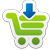 6200-Детский (школьник)-5800-